BIODATA MAHASISWAIDENTITAS DIRI 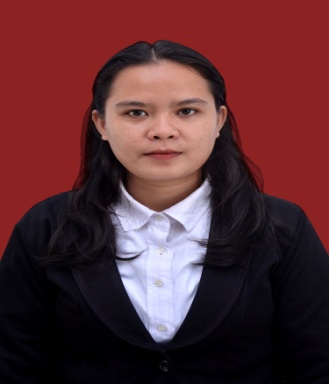 Nama 			: Vika Natalia Sijabat NPM			: 162114160Tempat/Tgl.Lahir 	: Simantin I, 2 Desember1997Agama 		: Kristen Protestan Anak 			: 4 dari 5 bersaudara Alamat			: Afd. I Sidamanik No. Telp/Hp		: 08175828265Dosen Pembimbing 	: 1. Dr. Apt. M. Pandapotan Nasution, Mps. 			  2. apt. Minda Sari Lubis, S.Farm.,M.SiJudul skripsi 		: Pemanfaatan Minyak Atsiri Biji Pala  (Myristica fragrans H) Sebagai  Sediaan Lilin Aromaterapi. PENDIDIKAN SD			: SDN 095180 Baharen SLTP/SMP		: SMP Swasta Darma Pertiwi Bah Butong SLTA/SMU/SMA 	: SMAN 1 Sidamanik Perguruan Tinggi 	: Universitas Muslim Nusantara Al-Washliyah  Jurusan Farmasi ORANGTUANama (Ayah)		: Hilman Sijabat Pekerjaan 		: Karyawan Swasta Nama (ibu)		: Anita Nababan Pekerjaan  		: Ibu Rumah TanggaAlamat 		: Afd. I Sidamanik Medan, 24 februari 2022 Vika Natalia Sijabat 